MOKUBE 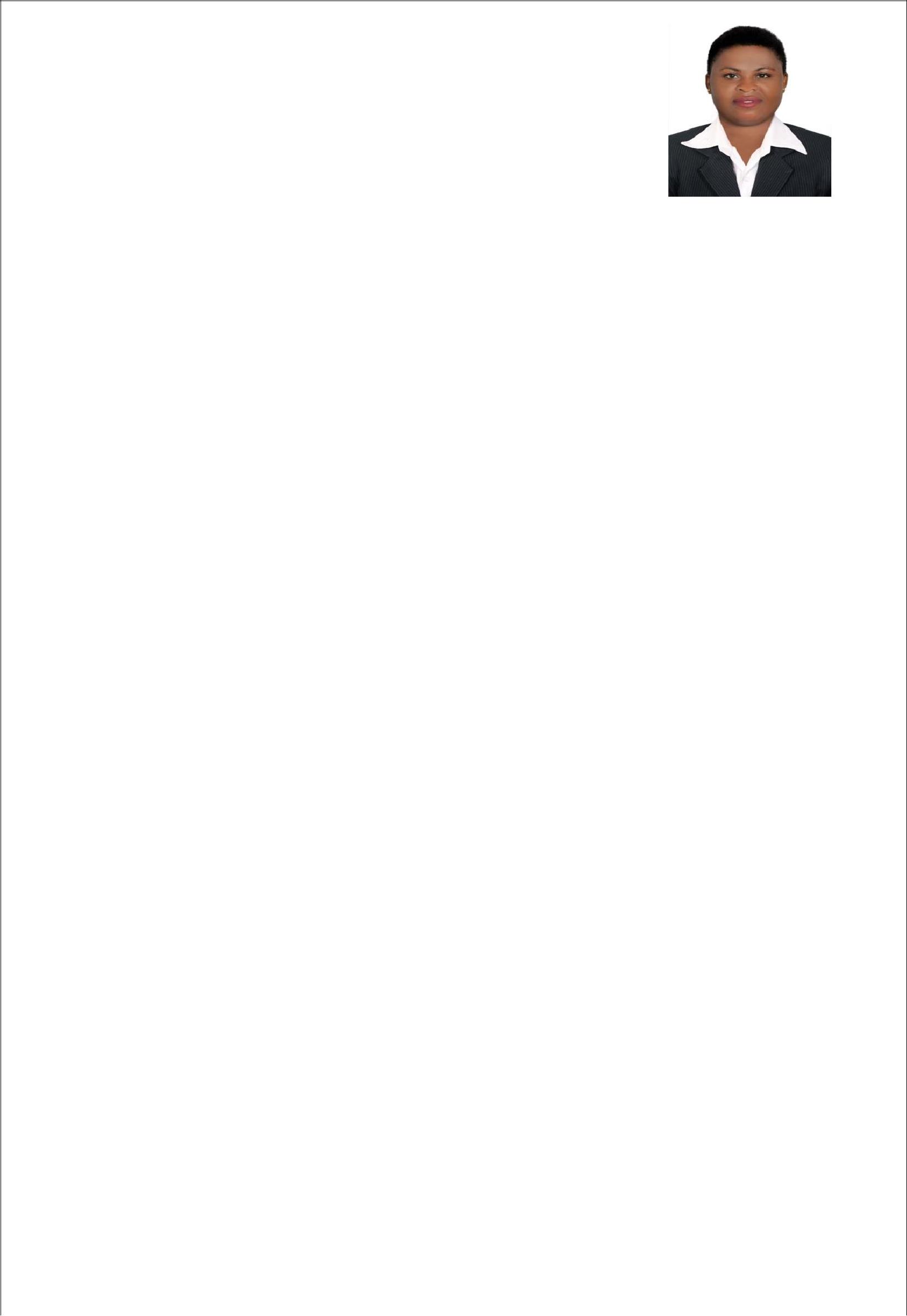 Dubai UAEMokube.382114@2freemail.com CAREER OBJECTIVESA Calm and Patient individual with interest to join your Esteem Organization as a Waitress.Offering strong interpersonal skills and experience of accurately taking orders.WORKING EXPERIENCE:WAITRESSAugust 2015 – January 2018Regan Hotel Kumba CameroonDuties and ResponsibilitiesProvide the perfect service experience for every GuestEnsure the Guest feels important and welcome inEnsure hot food is hot and cold food is coldAdhere to timing standards for products and servicesLook for ways to consolidate service and increase table turnsPresent menu, answer questions and make suggestions regarding food and beverageServe the Guest in an accommodating mannerApply positive suggestive sales approach to guide GuestsMaintain table cleanliness, bus tablesLooks for ways to avoid waste and limit costsAssist in keeping the restaurant clean and safeProvide responsible service of beveragesDeliver food and beverages to any table as neededFollow all cash handling policies and proceduresReport to property on time and in proper uniformEDUCATION: Secondary school O level Secondary school O level Secondary school O level Secondary school O level2010 -   2015SKILLS AND QUALITIESSKILLS AND QUALITIESHave clear written and verbal communication skillsHave clear written and verbal communication skillsHave clear written and verbal communication skillsHave clear written and verbal communication skillsExperience as a food server within a restaurant and hotelExperience as a food server within a restaurant and hotelExperience as a food server within a restaurant and hotelExperience as a food server within a restaurant and hotelPhysical abilities to carry out the functions of the job descriptionPhysical abilities to carry out the functions of the job descriptionPhysical abilities to carry out the functions of the job descriptionPhysical abilities to carry out the functions of the job descriptionResponsibly handle cash transactionsResponsibly handle cash transactionsResponsibly handle cash transactionsResponsibly handle cash transactionsConsolidate and coordinate needs for all tables within their stationConsolidate and coordinate needs for all tables within their stationConsolidate and coordinate needs for all tables within their stationConsolidate and coordinate needs for all tables within their stationCarry food and beveragesCarry food and beveragesCarry food and beveragesCarry food and beveragesWork in a team environmentWork in a team environmentWork in a team environmentWork in a team environmentAbility to comprehend and communicate in fluent English,Ability to comprehend and communicate in fluent English,Ability to comprehend and communicate in fluent English,Ability to comprehend and communicate in fluent English,PERSONAL INFORMATION:PERSONAL INFORMATION:PERSONAL INFORMATION:PERSONAL INFORMATION:Date of Birth19 May 199319 May 199319 May 1993ReligionChristianChristianChristianLanguageEnglish,English,English,NationalityCameroonianCameroonianCameroonianMarital statusSingleSingleSingle